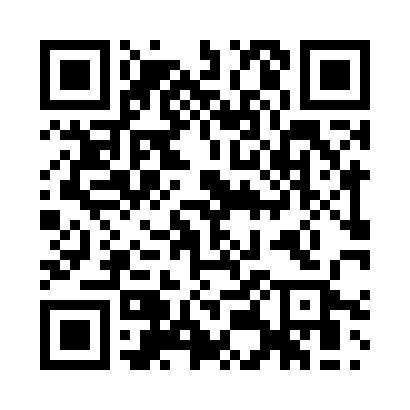 Prayer times for Altensee, GermanyMon 1 Apr 2024 - Tue 30 Apr 2024High Latitude Method: Angle Based RulePrayer Calculation Method: Muslim World LeagueAsar Calculation Method: ShafiPrayer times provided by https://www.salahtimes.comDateDayFajrSunriseDhuhrAsrMaghribIsha1Mon4:576:501:174:517:459:312Tue4:556:481:174:527:479:333Wed4:526:451:164:537:489:354Thu4:496:431:164:537:509:375Fri4:476:411:164:547:519:396Sat4:446:391:164:557:539:417Sun4:426:371:154:567:549:438Mon4:396:351:154:567:569:459Tue4:366:331:154:577:579:4710Wed4:336:311:144:587:599:4911Thu4:316:291:144:588:019:5112Fri4:286:271:144:598:029:5313Sat4:256:251:145:008:049:5614Sun4:236:231:135:018:059:5815Mon4:206:211:135:018:0710:0016Tue4:176:191:135:028:0810:0217Wed4:146:171:135:038:1010:0418Thu4:116:151:135:038:1110:0719Fri4:096:131:125:048:1310:0920Sat4:066:111:125:058:1410:1121Sun4:036:091:125:058:1610:1422Mon4:006:071:125:068:1710:1623Tue3:576:051:125:068:1910:1824Wed3:546:031:115:078:2010:2125Thu3:526:011:115:088:2210:2326Fri3:496:001:115:088:2310:2627Sat3:465:581:115:098:2510:2828Sun3:435:561:115:098:2610:3129Mon3:405:541:115:108:2810:3330Tue3:375:521:105:118:2910:36